В целях разработки, формирования и реализации муниципальных программ, на основании статьи 179 Бюджетного кодекса Российской Федерации, постановления Администрации ЗАТО г. Зеленогорска от 06.11.2015 № 275-п «Об утверждении Порядка формирования и реализации муниципальных программ», учитывая протокол заседания рабочей группы по формированию и реализации муниципальных программ города Зеленогорска от 13.08.2019, руководствуясь Уставом города,ПОСТАНОВЛЯЮ:Утвердить Перечень муниципальных программ города Зеленогорска согласно приложению к настоящему постановлению.Признать с 01.01.2024 утратившим силу постановление Администрации ЗАТО г. Зеленогорска от 22.08.2019 № 147-п «Об утверждении Перечня муниципальных программ города Зеленогорска».Настоящее постановление вступает в силу в день, следующий за днем его опубликования в газете «Панорама», и применяется к правоотношениям, возникающим при составлении и исполнении местного бюджета города Зеленогорска, начиная с местного бюджета на 2024 год и плановый период 2025-2026 годов.Контроль за выполнением настоящего постановления возложить на первого заместителя Главы ЗАТО г. Зеленогорск по стратегическому планированию, экономическому развитию и финансам.Глава ЗАТО г. Зеленогорска                                                         М.В. Сперанский                               Приложениек постановлению Администрации                                             ЗАТО г. Зеленогорск                                                 от 18.08.2023  № 172-пПереченьмуниципальных программ города Зеленогорска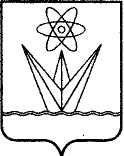 АДМИНИСТРАЦИЯЗАКРЫТОГО АДМИНИСТРАТИВНО – ТЕРРИТОРИАЛЬНОГО ОБРАЗОВАНИЯ  ГОРОД  ЗЕЛЕНОГОРСК КРАСНОЯРСКОГО КРАЯП О С Т А Н О В Л Е Н И ЕАДМИНИСТРАЦИЯЗАКРЫТОГО АДМИНИСТРАТИВНО – ТЕРРИТОРИАЛЬНОГО ОБРАЗОВАНИЯ  ГОРОД  ЗЕЛЕНОГОРСК КРАСНОЯРСКОГО КРАЯП О С Т А Н О В Л Е Н И ЕАДМИНИСТРАЦИЯЗАКРЫТОГО АДМИНИСТРАТИВНО – ТЕРРИТОРИАЛЬНОГО ОБРАЗОВАНИЯ  ГОРОД  ЗЕЛЕНОГОРСК КРАСНОЯРСКОГО КРАЯП О С Т А Н О В Л Е Н И ЕАДМИНИСТРАЦИЯЗАКРЫТОГО АДМИНИСТРАТИВНО – ТЕРРИТОРИАЛЬНОГО ОБРАЗОВАНИЯ  ГОРОД  ЗЕЛЕНОГОРСК КРАСНОЯРСКОГО КРАЯП О С Т А Н О В Л Е Н И ЕАДМИНИСТРАЦИЯЗАКРЫТОГО АДМИНИСТРАТИВНО – ТЕРРИТОРИАЛЬНОГО ОБРАЗОВАНИЯ  ГОРОД  ЗЕЛЕНОГОРСК КРАСНОЯРСКОГО КРАЯП О С Т А Н О В Л Е Н И Е18.08.2023г. Зеленогорскг. Зеленогорск№172-пОб утверждении Перечнямуниципальных программгорода ЗеленогорскаОб утверждении Перечнямуниципальных программгорода Зеленогорска№ п/пНаименование муниципальной программыОтветственный исполнитель муниципальной программы1.Формирование современной  городской среды в городе ЗеленогорскеОтдел городского хозяйства Администрации ЗАТО г. Зеленогорск2.Развитие физической культуры и спорта в городе ЗеленогорскеМуниципальное казенное учреждение «Комитет по делам физической культуры и спорта г. Зеленогорска»3.Гражданское общество - закрытое административно-территориальное образование Зеленогорск Администрация ЗАТО г. Зеленогорск4.Защита населения и территории города Зеленогорска от чрезвычайных ситуаций природного и техногенного характера Муниципальное казенное учреждение «Служба по делам гражданской обороны и чрезвычайным ситуациям»5.Управление муниципальными финансами города Зеленогорска Финансовое управление Администрации  ЗАТО г. Зеленогорск6.Развитие культуры города Зеленогорска Муниципальное казенное учреждение «Комитет по делам культуры и молодежной политики города Зеленогорска»7.Охрана окружающей среды и защита городских лесов на территории города Зеленогорска Отдел городского хозяйства Администрации ЗАТО г. Зеленогорск8.Развитие малого и среднего предпринимательства в городе Зеленогорске Муниципальное казенное учреждение «Центр муниципальных закупок, поддержки предпринимательства и обеспечения деятельности органов местного самоуправления                                    г. Зеленогорска»9.Развитие транспортной системы в городе Зеленогорске Отдел городского хозяйства Администрации  ЗАТО г. Зеленогорск10.Капитальное строительство и капитальный ремонт в городе Зеленогорске Отдел городского хозяйства Администрации ЗАТО г. Зеленогорск11.Реформирование и модернизация жилищно-коммунального хозяйства и повышение энергетической эффективности в городе Зеленогорске Отдел городского хозяйства Администрации ЗАТО г. Зеленогорск12.Развитие образования в городе Зеленогорске Управление образования Администрации ЗАТО г. Зеленогорск13.Развитие молодежной политики города ЗеленогорскаМуниципальное казенное учреждение «Комитет по делам культуры и молодежной политики города Зеленогорска»14.Обеспечение безопасности населения города Зеленогорска Муниципальное казенное учреждение «Служба по делам гражданской обороны и чрезвычайным ситуациям»15.Муниципальное имущество и земельные ресурсы города ЗеленогорскаКомитет по управлению имуществом Администрации ЗАТО г. Зеленогорск16.Обеспечение жильем молодых семей в городе ЗеленогорскеКомитет по управлению имуществом Администрации ЗАТО г. Зеленогорск